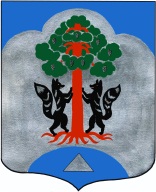 АДМИНИСТРАЦИЯМО СОСНОВСКОЕ СЕЛЬСКОЕ ПОСЕЛЕНИЕМО ПРИОЗЕРСКИЙ МУНИЦПАЛЬНЫЙ РАЙОНЛЕНИНГРАДСКОЙ ОБЛАСТИПОСТАНОВЛЕНИЕ              от 12 ноября 2013года  № 517И.О. главы администрации МО Сосновское сельское поселение                                                                   И.В. ГильгенбергСогласовано:Гермонина Н.Н..Коробова Г.Г.Дроботенко Н.НРазослано: дело-2, Прокуратура.-1,отд. ЖКХ- 1УтвержденоПостановлением администрацииМО Сосновское сельское поселениеМО Приозерский муниципальный районЛенинградской области                                                                                                         от 12 ноября 2013г. № 517 МУНИЦИПАЛЬНАЯ ПРОГРАММА«БЛАГОУСТРОЙСТВО И РАЗВИТИЕ ТЕРРИТОРИИ МУНИЦИПАЛЬНОГО ОБРАЗОВАНИЯ СОСНОВСКОЕ СЕЛЬСКОЕ ПОСЕЛЕНИЕ МУНИЦИПАЛЬНОГО ОБРАЗОВАНИЯ ПРИОЗЕРСКИЙ МУНИЦИПАЛЬНЫЙ РАЙОН ЛЕНИНГРАДСКОЙ ОБЛАСТИ НА 2014 ГОД»П А С П О Р ТМУНИЦИПАЛЬНОЙ  ПРОГРАММЫ«БЛАГОУСТРОЙСТВО И РАЗВИТИЕ ТЕРРИТОРИИ МУНИЦИПАЛЬНОГО ОБРАЗОВАНИЯ СОСНОВСКОЕ СЕЛЬСКОЕ ПОСЕЛЕНИЕ МУНИЦИПАЛЬНОГО ОБРАЗОВАНИЯ ПРИОЗЕРСКИЙ МУНИЦИПАЛЬНЫЙ РАЙОН ЛЕНИНГРАДСКОЙ ОБЛАСТИ НА 2014 ГОД» МУНИЦИПАЛЬНАЯ ПРОГРАММА«БЛАГОУСТРОЙСТВО И РАЗВИТИЕ ТЕРРИТОРИИ  МУНИЦИПАЛЬНОГО ОБРАЗОВАНИЯ СОСНОВСКОЕ СЕЛЬСКОЕ ПОСЕЛЕНИЕ МУНИЦИПАЛЬНОГО ОБРАЗОВАНИЯ ПРИОЗЕРСКИЙ МУНИЦИПАЛЬНЫЙ РАЙОН ЛЕНИНГРАДСКОЙ ОБЛАСТИ НА 2014 ГОД»Содержание проблемы и обоснование необходимости ее решения программными методамиДанная Программа является основной для реализации мероприятий по благоустройству, озеленению, улучшению санитарного состояния и архитектурно-художественного оформления населённых пунктов муниципального образования Сосновское сельское поселение муниципального образования Приозерский муниципальный район Ленинградской области.Муниципальное образование Сосновское сельское поселение муниципального образования Приозерский муниципальный район Ленинградской области включает в себя девять населённых пунктов. Населённые пункты удалены друг от друга, имеется значительная протяженность дорог муниципального и регионального значения. Большинство объектов внешнего благоустройства населенных пунктов, таких как пешеходные зоны, зоны отдыха, дороги, нуждаются в ремонте и реконструкции.В течение 2013 года в населённых пунктах поселения проводилась работа по благоустройству дворовых проездов, ремонт детских игровых комплексов, спиливанию аварийных деревьев, ремонту линий уличного освещения.Программно-целевой подход к решению проблем благоустройства и развития территории необходим, так как без стройной комплексной системы благоустройства муниципального образования Сосновское сельское поселение невозможно добиться каких-либо значимых результатов в обеспечении комфортных условий для деятельности и отдыха жителей поселения. Важна четкая согласованность действий местной администрации и предприятий, учреждений, населения, обеспечивающих жизнедеятельность поселения и занимающихся благоустройством. Муниципальная программа «Благоустройство и развитие территории муниципального образования Сосновское сельское поселение муниципального образования Приозерский муниципальный район Ленинградской области на 2014 год», разработана в соответствии со ст. 14 Федерального закона № 131-ФЗ «Об общих принципах организации местного самоуправления Российской Федерации». Согласно данной статьи к вопросам местного значения, которые обязаны решать местные органы представительной и исполнительной власти относятся вопросы обеспечения населения качественными условиями проживания, включая и благоустройство территории поселения. К вопросам местного значения в данном разделе относятся:владение, пользование и распоряжение имуществом, находящимся в муниципальной собственности поселения;создание условий для массового отдыха жителей поселения и организация обустройства мест массового отдыха населения;организация сбора и вывоза бытовых отходов и мусора;организация благоустройства и озеленения территории поселения,организация освещения улиц;Определение перспектив благоустройства муниципального образования Сосновское сельское поселение позволит добиться сосредоточения средств на решение поставленных задач, а не расходовать средства на текущий ремонт отдельных элементов благоустройства и объектов коммунального хозяйства.Объемы, источники финансирования программыФинансовое обеспечение Программы осуществляется за счет средств бюджета муниципального образования Сосновское сельское поселение муниципального образования Приозерский муниципальный район Ленинградской области. Объем финансирования Программы составляет 9268,5тыс. руб., в том числе:- бюджет МО Сосновское сельское поселение муниципального образования Приозерский муниципальный район Ленинградской области 9268,5тыс. рубОсновные цели и задачи, сроки и этапы реализации муниципальной программы. Целями и задачами Программ являются:-осуществление мероприятий по поддержанию порядка, благоустройства, архитектурно-художественного оформления и санитарного состояния на территории МО Сосновское сельское поселение;- формирование среды, благоприятной для проживания населения;- привлечение к осуществлению мероприятий по благоустройству территорий физических и юридических лиц и повышение их ответственности за соблюдение чистоты и порядка;- усиление контроля за использованием, благоустройством территорий;- создание новых и обустройство существующих детских, спортивных площадок малыми архитектурными формами;- улучшение экологической обстановки и сохранение природных комплексов для обеспечения условий жизнедеятельности населения.Система программных мероприятийДля обеспечения Программы благоустройство и развитие территории МО Сосновское сельское поселение предлагается регулярно проводить следующие работы: - мероприятия по удалению сухостойных  и аварийных деревьев;- мероприятия по ликвидации несанкционированных свалок;- мероприятия по санитарной очистке территории;- мероприятия по скашиванию травы в летний период вдоль внутрипоселковых дорог и бесхозных территорий;- мероприятия по проведению ремонта существующих детских площадок. Механизм реализации  целевой программыКонтроль за исполнением программыКонтроль за исполнением программы осуществляет местная администрация МО Сосновское  сельское поселение.Финансовый контроль за целевым использованием средств возлагается на финансовый отдел местной администрации МО Сосновское  сельское поселение.Создание системы организации и контроля за ходом реализации Программы.Реализация муниципальной программы МО Сосновское сельское поселение осуществляется на основе:- муниципальных контрактов, заключаемых муниципальным заказчиком программы с исполнителями программных мероприятий в соответствии с Федеральным законом от 21.07.2005 № 94-ФЗ «О размещении заказов на поставки товаров, выполнение работ, оказание услуг для государственных и муниципальных нужд»;- соблюдения условий, порядка, правил, утвержденных федеральными, областными и муниципальными правовыми актами.Оценка эффективности социально-экономических и экологических последствий от реализации муниципальной программы  	В результате реализации программы ожидается создание условий, обеспечивающих комфортные условия для работы и отдыха населения на территории муниципального образования Сосновское сельское поселение.Эффективность программы оценивается по следующим показателям:Оценка эффективности реализации Программы осуществляется по критерии финансовых вложений (Кфв) – отражает увеличение объемов финансовых вложений на благоустройство и развития  территории муниципального образования Сосновское сельское поселение  в расчете на одного жителя:О1 – фактический объем финансовых вложений муниципального образования в развитие и содержание автомобильных дорог  в предыдущем году; О2 – фактический объем финансовых вложений муниципального образования  в развитие и содержание автомобильных дорог в отчетном году; Ч1 – численность  жителей муниципального образования в предыдущем году; Ч2 – численность жителей муниципального образования в отчетном  году; К бл должен быть не менее 1%Реализация Программы приведет к улучшению внешнего вида муниципального образования Сосновское сельское поселение и позволит обеспечить население качественными услугами жилищно-коммунального хозяйства.Срок реализации ПрограммыСрок реализации Программы устанавливается – 2014г.Ожидаемые конечные результаты реализации  программыПовышение уровня коммунальной инфраструктуры в населенных пунктах, расположенных на территории муниципального образования Сосновское сельское поселение посредством осуществления повышения уровня комфортности и чистоты в населенных пунктах, расположенных на территории муниципального образования Сосновское сельское поселение.Приложение №1к муниципальной программе«Благоустройство и развитие территории МО Сосновское сельское поселениеМО Приозерский муниципальный район Ленинградской области на 2014 год»МЕРОПРИЯТИЯМУНИЦИПАЛЬНОЙ ПРОГРАММЫ«БЛАГОУСТРОЙСТВО И РАЗВИТИЕ ТЕРРИТОРИИ МУНИЦИПАЛЬНОГО ОБРАЗОВАНИЯ СОСНОВСКОЕ СЕЛЬСКОЕ ПОСЕЛЕНИЕ МУНИЦИПАЛЬНОГО ОБРАЗОВАНИЯ ПРИОЗЕРСКИЙ МУНИЦИПАЛЬНЫЙ РАЙОН ЛЕНИНГРАДСКОЙ ОБЛАСТИ НА 2014 ГОД»Об утверждении муниципальной  программы «Благоустройство и развитие территорииМО Сосновское сельское поселение МО Приозерский муниципальный район  Ленинградской области в  2014 год»В соответствии со ст. 14 Федерального закона № 131-ФЗ «Об общих принципах оранизации местного самоуправления Российской Федерации», руководствуясь Уставом муниципального образования Сосновское сельское поселение, на основании Федерального закона от 26.04.2007г. № 63-ФЗ «О внесении изменений в Бюджетный кодекс Российской Федерации в части регулирования бюджетного процесса и приведение в соответствие с бюджетным законодательством Российской Федерации отдельных законодательных актов Российской Федерации» администрация МО Сосновское сельское поселение постановляет:1. Утвердить муниципальную программу «Благоустройство и развитие территории муниципального образование Сосновское сельское поселение муниципального образования Приозерский муниципальный район Ленинградской области на 2014 год».2. Постановление считать вступившим в  силу с момента опубликования его в средствах  массовой информации.3.   Контроль за исполнением настоящего постановления оставляю за собой.Наименование Программы «Благоустройство и развитие территории муниципального образования Сосновское сельское поселение Муниципального образования Приозерский муниципальный район Ленинградской области на 2014 год»  (далее - Программа). Заказчик ПрограммыАдминистрация муниципального образования Сосновское сельское поселение муниципального образования Приозерский муниципальный район Ленинградской областиРазработчик программыАдминистрация муниципального образования  Сосновское сельское поселение муниципального образования Приозерский муниципальный район Ленинградской областиОснования для разработки Программы - Федеральный закон Российской Федерации от 06.10.2003г. № 131 -ФЗ «Об общих принципах организации местного самоуправления в Российской Федерации»Сроки реализации Программы2014 годЦели Программы - Совершенствование системы комплексного благоустройства  муниципального образования Сосновское сельское поселение муниципального образования Приозерский муниципальный район Ленинградской области, создание комфортных условий проживания и отдыха населения, повышение качества предоставляемых коммунальных услугЗадачи Программы - Организация взаимодействия между предприятиями, организациями и учреждениями при решении вопросов благоустройства поселения.- Приведение в качественное состояние элементов благоустройства населенных пунктов.- Привлечение жителей к участию в решении проблем благоустройства населенных пунктов.- Повышение комфортных условий проживания граждан. Объем и источники финансирования Программы Общий объем финансирования Программы составит  9268,5 тыс. руб., в том числе: 
- местного бюджета - 9268,5тыс. руб. Ожидаемые конечные результаты реализации Программы 1.  Единое управление комплексным благоустройством  муниципального образования.2. Определение перспективы улучшения благоустройства муниципального образования Сосновское сельское поселение3. Создание условий для работы и отдыха жителей поселения 4. Улучшение состояния территорий муниципального образования Сосновское сельское поселение Кфв = (О2Ч2:О1Ч1) х 100%, где:№п.п.№п.п.Наименование мероприятийНаименование мероприятийНаименование мероприятийФинансированиетыс. руб.1. Уличное освещение 1. Уличное освещение 1. Уличное освещение 1. Уличное освещение 1. Уличное освещение 1. Уличное освещение 1.1.1.21.31.1.1.21.3Техобслуживание уличного освещенияСодержание уличного освещенияРемонт уличного освещение ул.Никитина-СтроителейТехобслуживание уличного освещенияСодержание уличного освещенияРемонт уличного освещение ул.Никитина-СтроителейТехобслуживание уличного освещенияСодержание уличного освещенияРемонт уличного освещение ул.Никитина-Строителей1300,0 2300,0200,0Итого:Итого:Итого:Итого:Итого:3800,02. Благоустройство и озеленение2. Благоустройство и озеленение2. Благоустройство и озеленение2. Благоустройство и озеленение2. Благоустройство и озеленение2. Благоустройство и озеленение2.1.2.1.Сбор и вывоз  ТБО Сбор и вывоз  ТБО Сбор и вывоз  ТБО 2500,0 2.2.2.2.Санитарная очистка территории                                                  Санитарная очистка территории                                                  Санитарная очистка территории                                                  300,02.3.2.3.Окос травы на  территории МООкос травы на  территории МООкос травы на  территории МО200,02500,0                               300,02.4.2.4.Озеленение (содержание газонов, цветников)Озеленение (содержание газонов, цветников)Озеленение (содержание газонов, цветников)240,0 2.5.2.5.Снос сухостойных и аварийных деревьевСнос сухостойных и аварийных деревьевСнос сухостойных и аварийных деревьев200,0 2.6.2.6.Развитие части территорииРазвитие части территорииРазвитие части территории200,0Итого:Итого:Итого:Итого:Итого:3640,0 3. Прочие мероприятия 3. Прочие мероприятия 3. Прочие мероприятия 3. Прочие мероприятия 3. Прочие мероприятия 3. Прочие мероприятия 3.1.Прочие мероприятия по благоустройствуПрочие мероприятия по благоустройствуПрочие мероприятия по благоустройству150,0150,0200,0Итого:Итого:Итого:150,0 150,0 150,0 4. Мероприятия по охране окружающей среды4. Мероприятия по охране окружающей среды4. Мероприятия по охране окружающей среды4. Мероприятия по охране окружающей среды4. Мероприятия по охране окружающей среды4. Мероприятия по охране окружающей среды4.1.4.2. 4.3.4.1.4.2. 4.3.Ликвидация несанкционированных свалок и навалов мусора, вывоз КГМУстройство, ограждение контейнерных площадок Проведение мероприятий у мест массового отдыха населения у воды: - водолазное обследование акватории места отдыха,- лабораторные исследования воды, почвы,- служба спасателей на водеЛиквидация несанкционированных свалок и навалов мусора, вывоз КГМУстройство, ограждение контейнерных площадок Проведение мероприятий у мест массового отдыха населения у воды: - водолазное обследование акватории места отдыха,- лабораторные исследования воды, почвы,- служба спасателей на водеЛиквидация несанкционированных свалок и навалов мусора, вывоз КГМУстройство, ограждение контейнерных площадок Проведение мероприятий у мест массового отдыха населения у воды: - водолазное обследование акватории места отдыха,- лабораторные исследования воды, почвы,- служба спасателей на воде1028,5250,0400,0Итого:Итого:Итого:Итого:Итого:1678,5Итого по ПрограммеИтого по ПрограммеИтого по ПрограммеИтого по ПрограммеИтого по Программе9268,5 